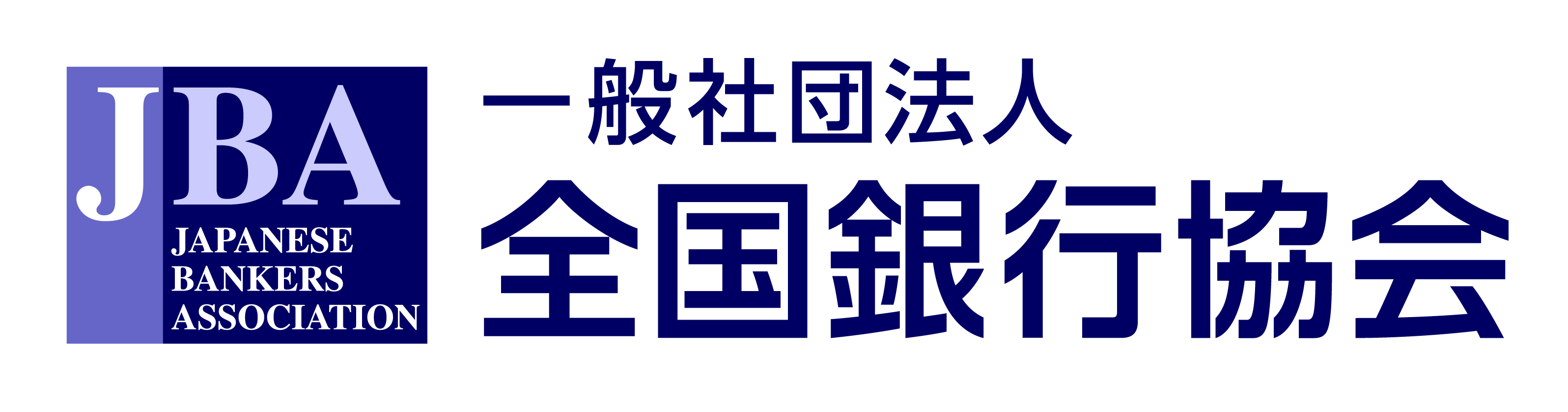 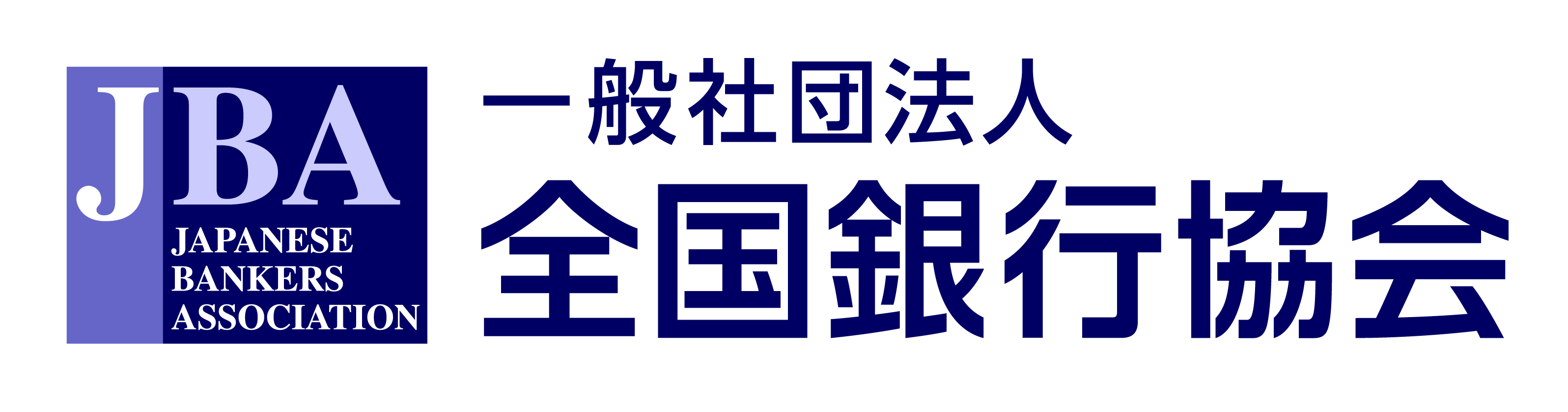 当協会は、企業間送金に係る電文を従来の固定長からXML電文に移行し、送金電文に商流情報の添付を可能にする金融EDIの実現に向けた取組みを進めています。新たに構築する全銀EDIシステムにより、これまでより振込時の送受信情報が拡張され、売掛金の消込処理の効率化など、バックオフィス業務の合理化、企業の生産性向上につながり、従来の企業間取引や決済サービスを大きく変革させる可能性を秘めています。【プログラム】【全銀EDIシステム イメージ図】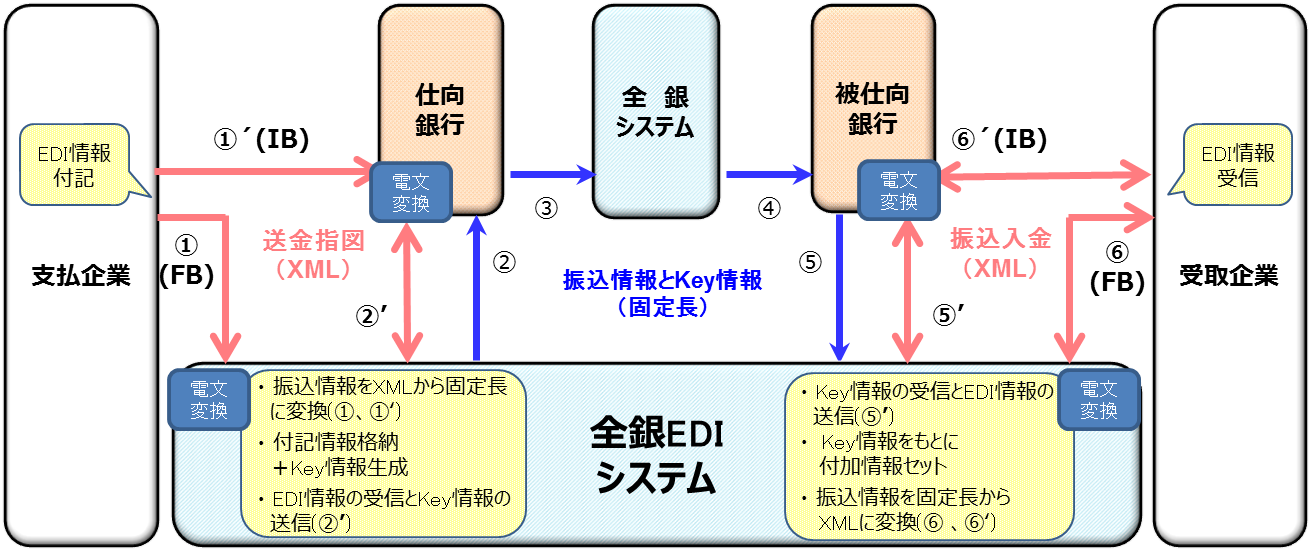 ※ 全銀EDIシステムの概要については、全国銀行協会ウェブサイト（以下のURL）もご参照ください。https://www.zenginkyo.or.jp/news/detail/nid/7198/【会場アクセスマップ】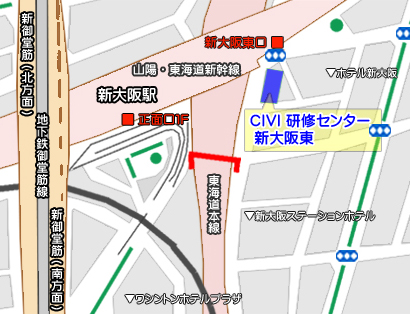 【本件照会先】全国銀行協会 事務・決済システム部 浅田・浜田Tel.03-6262-6672【参加申込方法】11月１日（水）までに、参加申込書に必要事項を記入のうえ、メールまたはFAXでご提出ください。【参加申込書】全国銀行協会 事務・決済システム部 宛　　　　　　　　 　メール送付先：jimu@zenginkyo.or.jp　or　FAX送信先：03-6262-6689※ ３名以上参加される場合、複数枚ご使用ください。※ 応募者多数の場合、参加者数の調整をさせていただく場合がございます。※ お届けいただいた情報は、説明会の運営のみに利用します。それ以外の目的に利用・提供・開示することは一切ありません。場所新大阪NLCビル（大阪市東淀川区東中島1-19-4）５階CIVI研修センター 新大阪東E5Hall（定員：230名）参加申込方法参加申込書（３頁）に必要事項を記入のうえ、メールまたはFAXにてご提出ください。第一部　講演                                              (14:00～14:30)「決済事務の効率化に向けた金融EDIの利活用について」説明者：高倉裕一（全国銀行協会 事務・決済システム部 次長）「中小企業の生産性向上に向けたFinTechの活用について」説明者：加藤正敏 氏（日本商工会議所 中小企業振興部長）第二部　企業による金融EDI活用に関するプレゼンテーション  (14:30～15:10)　＜プレゼンター＞兼子邦彦 氏（小島プレス工業 総務部 参事）浜俊明 氏（富士通 財務部 営業財務部長）第三部　パネルディスカッション                            (15:15～16:00)「全銀EDIシステムへの期待」＜パネラー＞兼子邦彦 氏（小島プレス工業 総務部 参事）浜俊明 氏（富士通 財務部 営業財務部長）加藤正敏 氏（日本商工会議所 中小企業振興部長）　蔵納淳一 氏（三菱東京UFJ銀行 トランザクションバンキング部 次長）師田晃彦 氏（中小企業庁 経営支援部 技術・経営革新課長）三輪純平 氏（金融庁 総務企画局企画課 信用制度参事官室 フィンテック企画調整官）（モデレーター）高倉裕一（全国銀行協会 事務・決済システム部 次長）第四部　質疑応答                                          参加者１参加者２会社・団体名部署名役職名氏名電話番号FAX番号メールアドレス